The purpose of the Agency Profile Questionnaire (APQ) is to assist the WILEAG Program Manager and On-Site assessors by providing a snapshot of your community and agency. Please take a moment to complete the APQ and return the completed questionnaire to the WILEAG Program Manager. Do not hesitate to contact the Program Manager with any accreditation questions or concerns.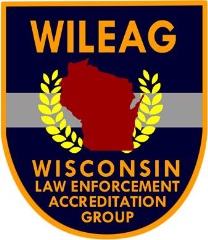          Sincerely,Robert RoschRobert RoschWILEAG Executive DirectorCell 262-468-1008Email executive.director@wileag.infoAGENCY INFORMATIONAgency Name:			     Agency Address:		     	Chief / Sheriff (CEO):		     CEO Contact #:		     CEO Email:			     Accreditation Manager (AM):	     AM Contact #:			     AM Email:			     Agency Size - Full time Employees: 	Total      	Sworn      	Civilian      Agency Size – Part time Employees:	Total      	Sworn      	Civilian      COMMUNITY INFORMATION	Community Population:	     Square Miles of Service Area:	     Approximate Land Distribution of the Service Area:					Business / Commercial	     					Industrial		     					Residential		     					Residential Rental	     					Parks / Public Land	     					All Other		     					TOTAL			100%Does the population of your service area change seasonally?   No          Yes      If yes, explain:      FUNCTIONS PERFORMEDADMINISTRATIONPlease provide a copy of your agency organizational chart or a list / order of your organization’s functions (Word format would be sufficient). Task completed: No           Yes      What is your agency’s total authorized budget for the most recent fiscal year? $     Does your agency have a written directive system?	No           Yes      Does your agency have an electronic written directive (hyperlink) system? No           Yes      MOCK ON-SITE ASSESSMENT TARGET DATE:      ON-SITE ASSESSMENT TARGET DATE:      FunctionDone by AgencyUnder Contract Other AgencyJoint Agreement (MOU)Not PerformedAuxiliary PersonnelList Agency:List Agency:RecruitmentConducted by:List Agency:Annual TrainingConducted by:List Agency:Vice / Drugs / Organized CrimeList Agency:List Agency:Tactical OperationsList Agency:List Agency:Prisoner TransportationList Agency:List Agency:Interview RoomsList Agency:List Agency:Temporary Holding FacilityList Agency:List Agency:Lock-Up Holding FacilityList Agency:List Agency:Communications / DispatchList Agency:List Agency:Grievance ProceduresList Agency:List Agency: